Hellenic Republic  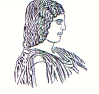 The Agricultural University of Athens,The International and Public Relations Office,Address: 75 Iera Odos Str., Gr- 11855, Athens, Greece,Information: Rania HindiridouTel. No.: (+30) 210 5294841E- mail: public.relations@aua.gr						              	          Athens, May 10 2024PRESS RELEASE The Agricultural University of Athens has been awarded at the 15th International Poseidon Athens Half Marathon.           On Sunday, April 21 2024, the team of runners of the Agricultural University of Athens - AUA RUNNING took part into the 15th International Poseidon Athens Half Marathon for the third consecutive year. The particular race has held much appeal for a large number of athletes, champions and even amateur runners from all over the world and their participation into that significant athletic event has been the result of their keen interest in that action. All the participating runners have either run or walked onto a lovely running lap across the coastline of Falirikos Bay, which passes through important highlights of cultural and historical interest. The meeting point has been the Cultural and Sports Center of the Municipality of Palaio Faliro, wherein the starting and finishing point for all the races included in the 15th International Poseidon Athens Half Marathon had been defined.           The team of runners of the Agricultural University of Athens - AUA RUNNING, composed of students, members of the teaching, research and administrative staff, coming from all the Departments of the Academic Community of the Campus headquartered in Athens, have taken part in the race, wearing the official sports outfit, which bears the identification markings of the team and the University, thus forming the largest group involvement amongst the educational Institutions, for the third consecutive year, for which a commemorative cup has been awarded to them, by the Mayor of Palaio Faliro, Mr. Ioannis Fostiropoulos.It is worth mentioning that the Vice Rector for the European University, Internationalization and Students Affairs of the Agricultural University of Athens, Ms. Helen Miliou, Professor, has participated in that race, representing the Agricultural University of Athens, inasmuch honouring with her presence this athletic – cultural event, while giving a pertinent interview after the end of the organisation. On top of that, the photos captured throughout the race are available on the following link: https://photos.app.goo.gl/qkVMtincuZNGm3ZC8. In addition, the interview provided by the Vice Rector, Ms. Helen Miliou, has been posted on the link as follows: https://photos.app.goo.gl/SSTFDprnN5Frbmpr6.